Registration Form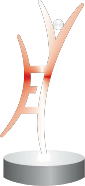 For group participation (3 or more), there will be a discount of 10% per delegate.NOMINATED BY:Name: …………………………………………………………………………………………………………….………...Designation: ……………… ….……………………………………………………………………………………….…….Organization: ………………………………………………………………………………………...………………. …....Address: ……...…………………………………………………………………………………………………….........….GST Number: ……………………………………PAN Number: ………...……………………….………………...……CII Membership Number: ………………………. Email: ………………………………………………………………Mobile: …………………………………………………………………….…………….…NOTE: In case of CII Member, please mention Member (we will confirm the membership number). Pre-registration is mandatory however change in nomination is allowed.Participant fee once paid is non-refundable; however, change in nomination(s) is acceptable.The payment must be made within 10 days from the date of registration.PAYMENT DETAILS: - Cheque/DD to be drawn in favor of ‘Confederation of Indian Industry.’Banking Details of CII–SNCEL, Kolkata1) Bank Name: ICICI Bank Ltd, Salt Lake, Sector I Branch2) Account Name: Confederation of Indian Industry3) Bank Address: AC-4, Sector-I, Salt Lake City, Kolkata 7000644) Account No: 0305050056835) Branch Code: 69506) MICR Code: 7002290137) IFSC/NEFT Code: ICIC00003058) Swift Code: ICICINBBCTS9) Swift Address: LOYDGB2LXXX<<<<<o>>>>>Fees DetailsFees DetailsCII MemberNon- MemberINR – 30000/- + applicable GSTINR – 35000/- + applicable GSTS. NoNameDesignationE-mailMobile123